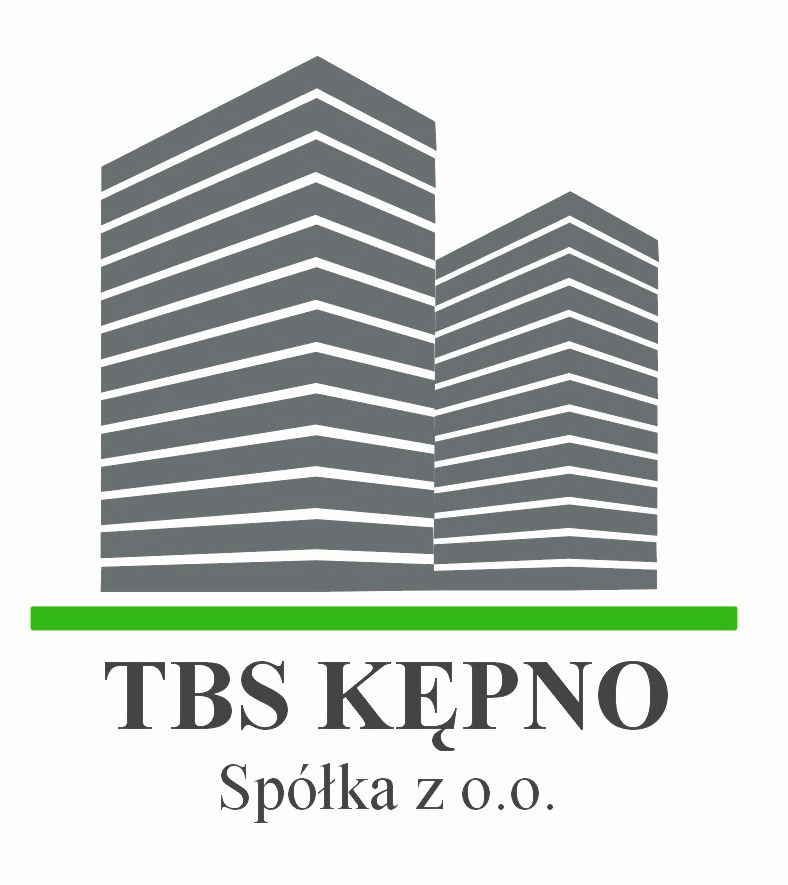             Kępno, dnia ……………………….. r.……………………………………………..                              (Imię i Nazwisko)……………………………………………..                                      (adres)Towarzystwo Budownictwa Społecznego - Kępno Sp. z o. o.ul. Kościuszki 9, 63-600 KępnoOświadczenieOświadczam, że posiadam stałe (comiesięczne) dochody, umożliwiające
mi ponoszenie comiesięcznych opłat związanych z zamieszkiwaniem (czynsz, zadatek na poczet kupna lokalu, opłaty eksploatacyjne, media, itp.) w budynku przy ul. Przemysłowej w Kępnie. …………………………………………….                                       (podpis)Ja, …………………………………………..…………..…. jestem zatrudniony/a
w ………………………………………………….. od dnia ………..………………..
na podstawie umowy …………………………………….. (wskazać rodzaj umowy)
na czas nieokreślony / określony ……………………..., z tego tytułu osiągam średniomiesięcznie dochody w wysokości ………………….………..złotych netto.……………………………………………..                                   						   (podpis)Ja, …………………………………………..…………..…. jestem zatrudniony/a
w ………………………………………………….. od dnia ………..………………..
na podstawie umowy …………………………………….. (wskazać rodzaj umowy)
na czas nieokreślony / określony ……………………..., z tego tytułu osiągam średniomiesięcznie dochody w wysokości ………………….………..złotych netto.……………………………………………..                                   						   (podpis)Korzystam z comiesięcznych świadczeń: (wskazać źródło, np. MGOPS, ZUS, itp.) ……………………………………………...………………………………………………………………………………………………….......…………………………………………………z tego tytułu osiągam średniomiesięcznie dochody w wysokości ……………………………………………. złotych netto.……………………………………………..                                   						   (podpis)Ja lub małżonka/ małżonek prowadzę działalność gospodarczą pod nazwą: ………………………………………………………………………………………….………..NIP ………………………………… REGON …………………………….... z tego tytułu osiągam średniomiesięcznie dochody w wysokości ………………….………..złotych netto.……………………………………………..                                   						   (podpis)